POLONIA MARAVILLOSA 20249 DIAS / 7 NOCHES 	VISITANDO: Varsovia – Gdansk - Torun – Wroclaw - Auschwitz – CracoviaSalidas 2024   desde AméricaA Varsovia: VIERNES 	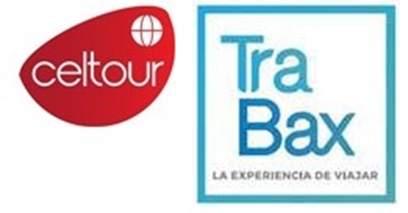 Mayo: 17Junio: 14, 28Julio: 19Agosto: 2, 9, 16 Septiembre: 20, 27ITINERARIO: 	Día 1º (Viernes): AMERICA.Salida en vuelo con destino VarsoviaDía 2º (Sábado): VarsoviaLlegada y traslado al hotel y encuentro con el guía. Alojamiento.Día 3º (Domingo): Varsovia – GdanskDesayuno. Visita panorámica de medio día de Varsovia. En la Plaza del Mercado veremos el monumento de la Sirenita, símbolo de Varsovia, rodeada por casas bellamente decoradas como la del Negrito; la Ruta Real, el Parque de Lazienki, el monumento de Chopin y del Levantamiento de Varsovia. Por la tarde: salida hacia Gdansk. Alojamiento.Día 4º (Lunes): Gdansk - SopotDesayun. Visita panorámica de la ciudad de Gdansk, con sus monumentos de arquitectura burguesa, religiosa, militar y portuaria. Visitaremos la basílica gótica de Nuestra Señora, el Mercado Largo, con la estatua de Neptuno y la Puerta-Grúa medieval a la orilla del Motlawa. Nos dirigiremos a Oliwa con su catedral que alberga un órgano del s. XVIII (concierto incluido). La visita termina en Sopot, pueblo vecino a Gdnask, donde disfrutaremos de un paseo por su famoso muelle (entrada incluida). Alojamiento.Día 5º (Martes): Gdansk – Malbork – TorunDesayuno. Salida hacia Torun; durante el traslado visita al Castillo de Malbork, residencia de la Orden de los Caballeros Teutónicos (entrada incluida). Llegada a Torun y visita panorámica de la ciudad, destacado su impresionante Ayuntamiento del siglo XIII (Patrimonio de la Humanidad), su ciudad vieja, la Catedral de San Juan, la Iglesia de San Jacobo y la Casa de Copérnico. Alojamiento.Día 6º (Miércoles): Torun - WroclawDesayuno. Salida hacia Wroclaw para realizar una visita recorriendo sus puentes sobre el rio Oder, y en la ciudad vieja la Plaza del Mercado y el Ayuntamiento del siglo XIII. Alojamiento.Día 7º (Jueves): Wroclaw – Czestochowa – Auschwitz - CracoviaDesayuno. Salida de Wrocław con destino Czestochowa para visitar el Monasterio de Jasna Góra (entrada incluida), el más sagrado de Polonia, donde se encuentra la Virgen Negra. Continuación del viaje hacia el Campo de Concentracion Auschwitz-Birkenau (entrada incluida). Lugar donde se encuentra el tristemente famoso campo de concentración que fue el mayor centro de exterminio del nazismo. Llegada a Cracovia y alojamiento.Día 8º (Viernes): CracoviaDesayuno. Por la mañana visita panorámica de Cracovia pudiendo observar el Castillo Real y la catedral en la colina Wawel; la ciudad medieval (Stare Miasto) con su bella plaza de mercado, docenas de viejas iglesias y museos; los edificios del siglo XIV de la Universidad Jagellónica. La basílica gótica de Santa María (entrada incluida), con el famoso altar de Veit Stoss. Por la tarde, excursión opcional a las minas de sal en Wieliczka; conjunto de cámaras, capillas y galerías subterráneas esculpidas en sal gema, formaciones naturales y lagos subterráneos. Alojamiento. Día 9º (Sábado): CracoviaDesayuno y tiempo libre hasta la hora del traslado al aeropuerto y salida a su destino.Precio por persona en DólaresHoteles Previstos o similaresEl precio incluye•Traslados del aeropuerto al hotel y viceversa. •Alojamiento y desayuno durante todo el recorrido.•Visitas con guías locales habla hispana y entradas según el programa.•Guía acompañante de habla española o bilingüe durante todo el recorrido (excepto los traslados).•Transporte en coches / minibuses / buses con aire acondicionado durante todo el recorrido. Seguro TOTAL TrabaxEl precio NO incluye.•Tiquetes aéreos nacionales ni internacionales. •Impuestos de aeropuertos•Propinas a guías, choferes, maleteros.•Bebidas con las comidas. •Visitas y comidas mencionadas como incluidas en el Europack (costo adicional).•Visitas mencionadas como opcionales o las que el guía correo ofrezca para aprovechar el tiempo libre.•Gastos bancarios del 2% •Gastos de visados. •Gastos de índole personal como llamadas telefónicas, lavado y planchado de ropas, lavandería y gastos personales en el hotel (la mayoría de hoteles exigirán una tarjeta de crédito de garantía por estos servicios).•Seguro médico se recomienda viajar con uno con cobertura mundial. •En general ningún servicio que no esté claramente especificado en el presente itinerario.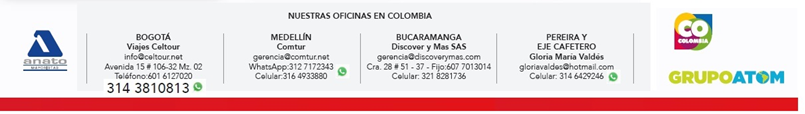 En Habitación Doble o TripleTour 9 días: Varsovia / CracoviaDe Mayo a Septiembre 2023 1655Suplemento Single540Suplem. 7 cenas260Noche extra pre (viernes) circuito Varsovia90Suplemento Single165Noche extra post (sábado)dircuito Cracovia105Suplemento Single185VarsoviaNovotel Centrum, Radisson Blu 4****GdanskMercure Gdansk Old Town 4****TorunMercure Torun Centrum 4****WroclawPark Plaza 4* / Novotel Centrum 4****CracoviaInx Design 4**** 